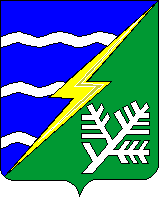     АДМИНИСТРАЦИЯ КОНАКОВСКОГО  РАЙОНА   ТВЕРСКОЙ ОБЛАСТИ                                                   ПОСТАНОВЛЕНИЕ__________.2021  г.                           г. Конаково                               № ________Проект о внесении изменений в Постановление Администрации Конаковского района Тверской областиот 15.12.2017 №757 «Об утверждении муниципальной программыМО «Конаковский район» Тверской области«Развитие отрасли «Культура» МО «Конаковский район» Тверской области»на 2018-2022 годы»В соответствии с Решением Собрания депутатов Конаковского района от 24.12.2020 №212 «О внесении изменений и дополнений в решение Собрания депутатов  Конаковского района от 19.12.2019г. №110 «О бюджете Конаковского района на 2020год  и на плановый период 2021 и 2022 годов», Постановлением Администрации Конаковского района Тверской области от 31.08.2017  №439 «Об утверждении Порядка принятия решения о разработке муниципальных программ, формировании, реализации и проведения оценки эффективности реализации муниципальных программ МО «Конаковский район» Тверской области», руководствуясь Уставом МО «Конаковский район» Тверской области,ПОСТАНОВЛЯЮ:	1. Внести в Постановление Администрации Конаковского района Тверской области от 15.12.2017 г. № 757 «Об утверждении муниципальной программы МО «Конаковский район» Тверской области «Развитие отрасли «Культура» МО «Конаковский район» Тверской области» на 2018-2022 годы» (далее муниципальная программа) следующие изменения:	1.1.В Паспорте  муниципальной программы  строку «Объёмы и источники финансирования муниципальной программы по годам ее реализации и разрезе подпрограмм»   изложить в новой редакции  (приложение 1).	1.2.  Главу 2  Раздела III «Мероприятия Подпрограмм» муниципальной программы   изложить в новой редакции (приложение 2).	1.3. Главу 3  Раздела III «Объем финансовых ресурсов, необходимый для реализации подпрограмм» муниципальной программы изложить в новой редакции (приложение 3).	1.4. Приложение к муниципальной программе «Характеристика муниципальной программы МО «Конаковский район» Тверской области»  изложить в новой редакции (приложение 4).	2. Пункты п.1.1, п 1.2, п 1.3 Постановления Администрации Конаковского района Тверской области №772 от 18.11.2019г. «О внесении изменений в Постановление Администрации Конаковского района Тверской области от 15.12.2017г №757 «Об утверждении муниципальной программы МО «Конаковский район» Тверской области «Развитие отрасли «Культура» МО «Конаковский район» Тверской области на 2018-2022 годы»», пункт 1.2 Постановления Администрации Конаковского района Тверской области № 337 от 18.06.2019г. «О внесении изменений в Постановление Администрации Конаковского района Тверской области от 15.12.2017 №757 «Об утверждении муниципальной программы МО «Конаковский район» Тверской области «Развитие отрасли «Культура» МО «Конаковский район» Тверской области на 2018-2022 годы»», признать утратившим силу.3. Настоящее Постановление вступает в силу со дня подписания и подлежит размещению на официальном сайте Конаковского муниципального района Тверской области.4. Контроль за исполнением настоящего Постановления возложить на              заместителя главы администрации Конаковского района по социальной        политике.Глава Конаковского района                                                          О.В. ЛобановскийПодготовлено: Главный специалист отдела молодежной политики, культуры и спорта администрации Конаковского района                                                                            А.А. Борцова                                                                        Согласовано:Первый заместитель главы администрацииКонаковского района                                                                         Н.В. ВасиленкоЗаместитель главы администрацииКонаковского районапо социальной политике                                                                    А.А. БородинаЗаместитель главы администрацииКонаковского района по правовым вопросам,Управляющий делами                                                                             А.Г. РябоваЗаведующий отделом молодежной политики,культуры и спорта администрации Конаковского района                                                                         А.В. ФедотоваЗаведующий  юридическим отделомадминистрации Конаковского района                                          Ю.Н. БоровиковаНачальника управления финансовадминистрации Конаковского района                  	                  С.Н. ДвойныхЗаведующий отделом экономикиадминистрации Конаковского района                                   	         Н.В. ШиловаРазослано: Общий отдел,  Отдел молодежной политики, культуры и спорта, отдел экономики, отдел финансов, бухгалтерия администрации Конаковского района.Приложение 1к Постановлению Администрации Конаковского районаТверской области№___от «___»_____2021 года.«»Приложение 2к Постановлению Администрации Конаковского районаТверской области№___от «___»_____2021 года«Глава 2 Мероприятия подпрограмм Решение задачи 1 «Сохранение и развитие библиотечного дела» осуществляется посредством выполнения следующих мероприятий подпрограммы 1:а) мероприятие 1.001 «Библиотечное обслуживание муниципальными  бюджетными учреждениями культуры МО «Конаковский район»»;б) мероприятие 1.002 «Комплектование библиотечных фондов муниципальных библиотек Конаковского района»;в) мероприятие 1.003 «Проведение ремонтных работ и противопожарных мероприятий в библиотеке»;г)  мероприятие 1.004 «Оплата задолженности за проведенные ремонтные работы в библиотеке»;д) мероприятие 1.005 «Поддержка отрасли культура (в части комплектования книжных фондов муниципальных общедоступных  библиотек Тверской области)»;е) мероприятие 1.006 «Повышение заработной платы работникам муниципальных библиотек Конаковского района за счет средств областного бюджета»;ё) мероприятие 1.007 «Повышение заработной платы работникам библиотек Конаковского района за счет средств местного бюджета»;         ж) мероприятие 1.008 "Расходы на реализацию мероприятий по обращениям, поступающим к депутатам Законодательного Собрания Тверской области";         з) мероприятие 1.009 "Издание книг и другой полиграфической литературы  к знаменательным датам и событиям Конаковского района"        Решение задачи 2  «Культурно-досуговое обслуживание» осуществляется посредством выполнения следующих мероприятий подпрограммы 1:а) мероприятие  2.001 «Культурно-досуговое обслуживание муниципальным бюджетным учреждением культуры МО «Конаковский район»;б) мероприятие 2.002 «Проведение ремонтных работ и противопожарных мероприятий в учреждениях культуры»;в)  мероприятие 2.003 «Приобретение комплекта оборудования для реализации проекта «Виртуальный концертный зал»»;г) мероприятие 2.004 «Повышение заработной платы работникам культурно - досуговых учреждений Конаковского района за счет средств областного бюджета»;д) мероприятие 2.005 «Повышение заработной платы работникам культурно - досуговых учреждений Конаковского района за счет средств местного бюджета»;е)  мероприятие 2.006 «Расходы на реализацию мероприятий по обращениям, поступающим к депутатам Законодательного Собрания Тверской области»;ё) мероприятие 2.007 «Расходы на повышение оплаты труда работникам муниципальных учреждений в связи с увеличением минимального размера оплаты труда»;ж) мероприятие 2.008 «Расходы на обеспечение развития и укрепления материально-технической базы домов культуры в населенных пунктах с числом жителей до 50 тысяч человек»з) административное мероприятие 2.009 «Размещение информации о деятельности муниципальных культурно-досуговых учреждений в средствах массовой информации».Решение задачи 3 «Развитие дополнительного образования и подготовка кадров в сфере культуры» осуществляется посредством выполнения следующих мероприятий подпрограммы 1:а) мероприятие 3.001 «Предоставление дополнительного образования в области культуры»;б) мероприятие 3.002 «Проведение ремонтных работ и противопожарных мероприятий в учреждениях дополнительного образования в сфере культуры»;в)  мероприятие 3.003 «Профессиональная подготовка, переподготовка и повышение квалификации»;г) мероприятие 3.004 «Оплата задолженности по проведенным ремонтным работам и установке видеонаблюдения в учреждениях дополнительного образования в сфере культуры»;д) мероприятие 3.005 «Повышение заработной платы педагогическим работникам муниципальных организаций дополнительного образования»;е) мероприятие 3.006 «Повышение заработной платы педагогическим работникам учреждений дополнительного образования Конаковского района за счет средств местного бюджета»;ё) мероприятие 3.007 «Расходы на повышение оплаты труда работникам учреждений дополнительного образования в связи с увеличением минимального размера оплаты труда за счет средств областного бюджета»;ж) мероприятие 3.008 «Расходы на повышение оплаты труда работникам учреждений дополнительного образования в связи с увеличением минимального размера оплаты труда за счет средств бюджета Конаковского района»;з) мероприятие 3.009 «Расходы на реализацию мероприятий по обращениям, поступающим к депутатам Законодательного Собрания Тверской области».Решение задачи 4 «Поддержка отрасли культура, в том числе сельских, и образовательных организаций в сфере культуры» осуществляется посредством выполнения следующих мероприятий подпрограммы 1:а) мероприятие 4.001 «Поддержка отрасли культуры (в части приобретения музыкальных инструментов, оборудования и материалов для детских школ искусств по видам искусств и профессиональных образовательных организаций)»;б) административное мероприятие 4.002 «Размещение информации о деятельности учреждений дополнительного образования в средствах массовой информации».Решение задачи 1 «Обеспечение многообразия художественной, творческой жизни МО «Конаковский район»» подпрограммы 2  осуществляется посредством выполнения следующих мероприятий:а) мероприятие 1.001 «Организация и проведение районных смотров, конкурсов, фестивалей, праздников, концертов, творческих встреч, выставок. Участие в региональных и всероссийских мероприятиях и проектах»;б) административное мероприятие 1.002 «Проведение конференций, круглых столов, совещаний, тематических встреч по вопросам профилактики асоциальных явлений в культурной среде».Выполнение каждого мероприятия оценивается с помощью показателей, перечень которых и их значения по годам реализации муниципальной программы приведены в приложении к муниципальной программе».Приложение 3к Постановлению Администрации Конаковского районаТверской области№___от «___»_____2021 года«Глава 3Объем финансовых ресурсов, необходимый для реализации подпрограммОбщий объем бюджетных ассигнований, выделенный на реализацию подпрограмм, составляет 410 775,102  тыс. рублей.Объем бюджетных ассигнований, выделенный на реализацию подпрограмм, по годам реализации муниципальной программы в разрезе задач, приведен в таблице 1. Таблица 1»Объемы и источники финансирования  муниципальной программы по годам ее реализации  в разрезе подпрограммОбщий объем финансирования программы 410 775,102 тыс. рублейВ том числе в разрезе подпрограммы: Задачи подпрограммыОбъем бюджетных ассигнований, выделенный на реализацию подпрограммы 1 «Сохранение и развитие культурного потенциала Конаковского района», тыс. рублейОбъем бюджетных ассигнований, выделенный на реализацию подпрограммы 1 «Сохранение и развитие культурного потенциала Конаковского района», тыс. рублейОбъем бюджетных ассигнований, выделенный на реализацию подпрограммы 1 «Сохранение и развитие культурного потенциала Конаковского района», тыс. рублейОбъем бюджетных ассигнований, выделенный на реализацию подпрограммы 1 «Сохранение и развитие культурного потенциала Конаковского района», тыс. рублейОбъем бюджетных ассигнований, выделенный на реализацию подпрограммы 1 «Сохранение и развитие культурного потенциала Конаковского района», тыс. рублейЗадачи подпрограммы2018 г.2019 г.2020 г.2021 г.2022 г.Подпрограмма 1 «Сохранение и развитие культурного потенциала Конаковского района»77011,72482691,56185669,57781334,22081334,220Задача  1«Сохранение и развитие библиотечного дела»12753,97312645,07912680,81612355,98012355,980Задача 2 «Культурно-досуговое обслуживание30222,24730936,42135430,78434721,62034721,620Задача 3«Развитие дополнительного образования и подготовка кадров в сфере культуры»34035,50435260,48137557,97734256,62034256,620Задача 4 « Поддержка отрасли культуры, в том числе сельских, и образовательных организаций в сфере культуры».0,0003849,5800,0000,0000,000Подпрограмма 2 «Реализация социально значимых проектов в сфере культуры»653,800520,000520,000520,000520,000Задача 1 «Обеспечение многообразия художественной, творческой жизни МО «Конаковский район»653,800520,000520,000520,000520,000ВСЕГО:77665,52483211,56186189,57781854,22081854,220